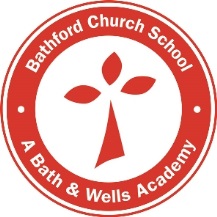 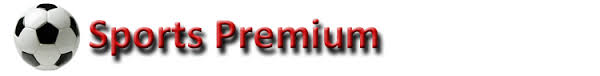 Bathford Church School Sports Premium 2019 - 20Bathford School receives Sports Premium funding during the current financial year; this amounts to £16,000 plus £10 per child in Years 1 – 6, thereby totalling £17,620.  The Government give funding to schools for all children to develop or add to the PE and sports provision that school already provides and to build capacity and capability within the school to ensure that improvements made now will benefit pupils joining the school in future years.The funding is currently being spent on the following:The employment of sports coaches from PH Sports who deliver quality PE lessons to every class across the school for 2 afternoons a week. This enables all children to receive expert tuition from appropriately trained coaches at least once a week. This also provides CPD for class teachers.The employment of a Forest School teacher who takes every class across the school for a morning or afternoon session at least once but generally twice a term.  This engages all children in a range of outdoor physical activities.Integration of Real PE, which focuses on developing children’s ABCs – Agility, Balance and Co-Ordination.2 times a week lunchtime activity support from a trained PE coach.At least one after-school sports club run each day of the school week, for most year groups. Training Year 6 play leaders who will run active games during playtimes.Membership of Sports School Partnership, who organise local and regional events and support teaching and learning in PE.The impact of this funding will be measured through: The increase in the number of children engaging in interschool sporting activitiesThe increase in the number of children engaging in after-school sporting activitiesPupil questionnaires that gauge the interest of children in different areas of PE Staff questionnaires gauging their confidence in teaching a range of PE 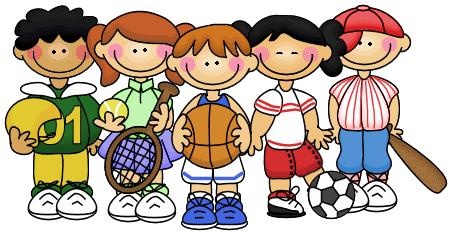 